Custom ProcessorPerquisiteMaven 3.3.x or laterJava-8 or laterCreating maven archetypeStep 1: Create a directory where you want to create a custom processor project say E:\CustomProcessorStep 2: Run the following command in command prompt on the created directory           mvn archetype:generateStep 3: You will be asked for more parameters while generating archetype,Choose a number or apply filter (format: [groupId:]artifactId, case sensitive contains): 990: nifiChoose archetype:1: remote -> org.apache.nifi:nifi-processor-bundle-archetype (-)2: remote -> org.apache.nifi:nifi-service-bundle-archetype (-)Choose a number or apply filter (format: [groupId:]artifactId, case sensitive contains): : 1Choose org.apache.nifi:nifi-processor-bundle-archetype version:1: 0.0.2-incubating2: 0.1.0-incubating3: 0.2.0-incubating4: 0.2.15: 0.3.06: 0.4.07: 0.4.18: 0.5.09: 0.5.110: 0.6.011: 0.6.112: 0.7.013: 0.7.114: 0.7.215: 0.7.316: 0.7.417: 1.0.0-BETA18: 1.0.019: 1.0.120: 1.1.021: 1.1.122: 1.1.223: 1.2.024: 1.3.0          Choose a number: 9: 21          Define value for property 'groupId': : org.apache.nifi          Define value for property 'artifactId': : convertcase          Define value for property 'version':  1.0-SNAPSHOT: : 1.1.1          Define value for property 'artifactBaseName': : custom          Define value for property 'package':  org.apache.nifi.processors.custom: :          [INFO] Using property: nifiVersion = 1.1.1          Confirm properties configuration:          groupId: org.apache.nifi          artifactId: convertcase          version: 1.1.1          artifactBaseName: custom          package: org.apache.nifi.processors.custom          nifiVersion: 1.1.1          Y: : y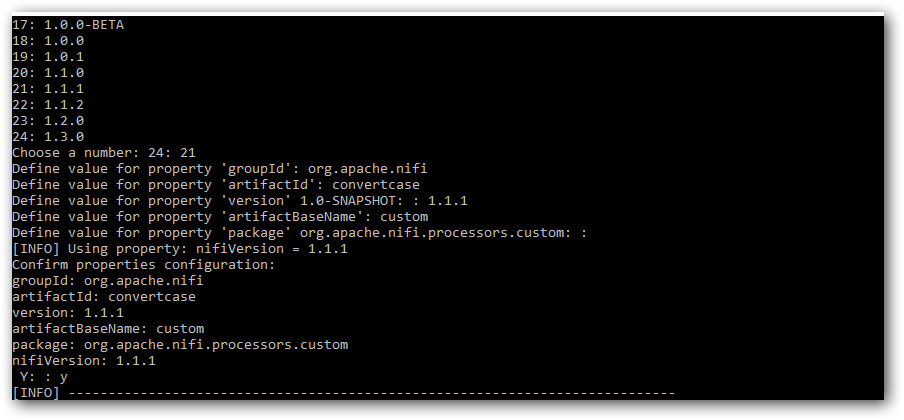 Step 4: Now you can find the project files under E:\CustomProcessor\convertcase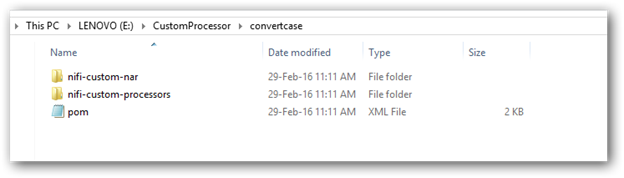 Step 5: Open the project in NetBeans or Eclipse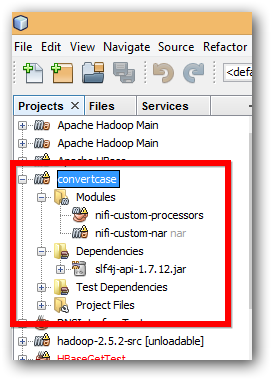 Step 6: Change Maven Home in NetBeans, Open tools->options->Java->Maven and do as following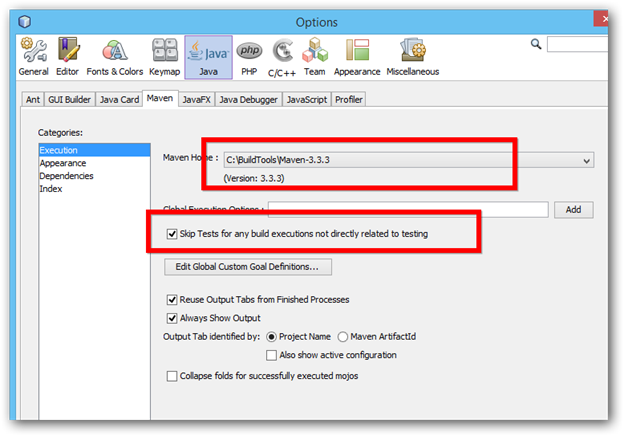 Step 7: You can see two modules in that,           a. nifi-custom-processors           b. nifi-custom-narStep 8: Open the nifi-custom-processors project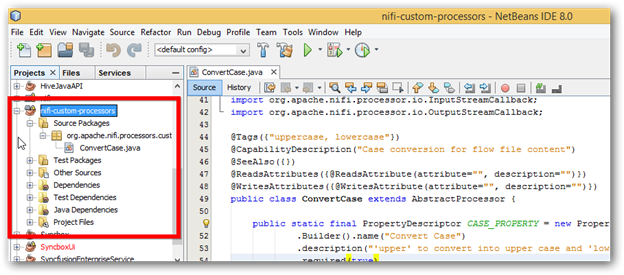 Step 9: You can find MyProcessor.java, Change the name as per your requirement.Step 10: Change the same under nifi-custom-processors/Other Sources/src/main/resources/META-INF.services/org.apache.nifi.processor.Processor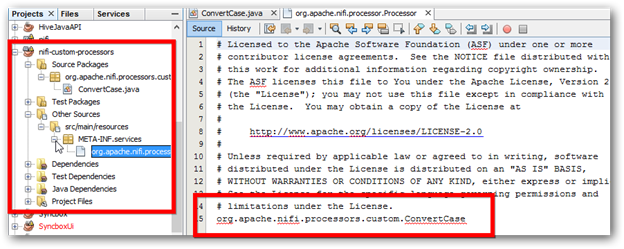 Step 11: Now build the project to generate the required jar and nar file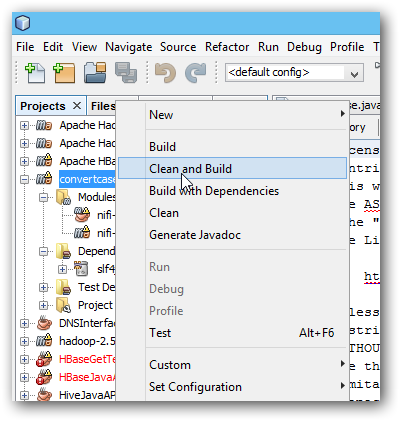 Step 12: Once you build successfully, you can find the nar file under E:\CustomProcessor\convertcase\nifi-custom-nar\target\ nifi-custom-nar-1.1.1.narStep 13: Copy the nar file into “/syncfusion_location/SDK/NIFI/lib” and restart the Data Integration service.